_____________________________________________________________________________________________    UNIOESTEUniversidade Estadual do Oeste do Paraná - UnioesteCampus de Marechal Cândido Rondon Centro de Ciências Agrárias - CCAPrograma de Pós-Graduação em Agronomia - PPGARua Pernambuco, 1777 CEP 85960-000 – Marechal Cândido Rondon – PRFone: (45) 3284-7911 – e-mail: ppgaunioeste@gmail.comDECLARAÇÃO DO ORIENTADOR REVISÃO FINAL DO PROJETO DISSERTAÇÃO (   )                                                  TESE (   )1. IDENTIFICAÇÃO1. IDENTIFICAÇÃONome do Discente:Ano de ingresso no PPGA:Nome do Orientador:Data da defesa do projeto:2. LINHA DE PESQUISA3. TÍTULO DO PROJETO4. MEMBROS DA BANCA AVALIADORA DO PROJETO5. DECLARAÇÃO DO ORIENTADORDeclaro para os devidos fins que realizei a revisão final, referente a redação e formatação do projeto de dissertação/tese intitulado conforme item 3 deste formulário. Atesto que a mesma atende as indicações da banca examinadora e normas de elaboração de projeto de dissertação e tese do Programa de Pós-Graduação em Agronomia.6. ASSINATURA6. ASSINATURAAssinatura do orientador:Mal. Cândido Rondon,  ___de__________de 20___.    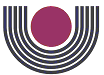 